Практическое занятие №49. Производная: механический и геометрический смысл. Уравнение касательной в общем виде.Цель работы: корректировать знания по теме «Производная», формировать навыки составления уравнения касательной к графику функции.Задания для выполнения: Ответить на вопросы: а) Дайте определение касательной к кривой в данной точке.б) Что такое угловой коэффициент касательной?в) В чем заключается геометрический смысл производной функции?г) Напишите уравнение касательной к кривой в данной точке.д) В чем заключается механический смысл производной?Вариант 1.1. Угловой коэффициент касательной к графику функции  в точке с абсциссой  равен: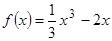 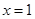 а) –1; б)  ; в) 1; г)  .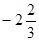 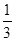 2.Составить уравнение касательной к графику функции в заданной точке с абсциссой  х0=2:            Y=3x3-x . В ответ записать  полученное уравнение.3. Уравнением касательной к графику функции  в точке с абсциссой  является: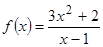 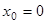 а)  ; б)  ; в)  ; г)  .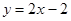 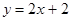 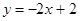 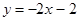 Вариант21. Угловой коэффициент касательной к графику функции  в точке с абсциссой  равен:   а) 3;    б) 4;    в) 7;      г)  .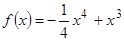 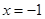 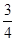 2. Угловой коэффициент касательной к графику функции  в точке с абсциссой  равен: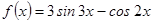 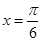 а)  ; б) 10; в)  ; г) 6.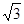 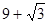 3. Составить уравнение касательной к графику функции в заданной точке с абсциссой  х0=2:    Y=  3x2+12x . В ответ записать  полученное уравнение 5.Уравнением касательной к графику функции  в точке с абсциссой  является: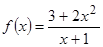 а)  ; б)  ; в)  ; г)  .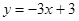 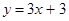 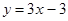 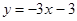 Видеоуроки по теме: https://infourok.ru/videouroki/1211https://resh.edu.ru/subject/lesson/3976/main/201108/